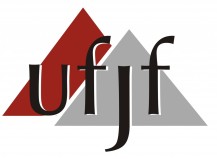 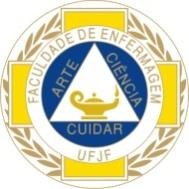 UNIVERSIDADE FEDERAL DE JUIZ DE FORAFACULDADE DE ENFERMAGEM COORDENAÇÃO DO CURSO DE GRADUAÇÃO EM ENFERMAGEMCampus Universitário - Martelos - Juiz de Fora - MG - 36036-330 Telefone:(32)32102-3826/Fax:(32)32102-3821DISCIPLINA: TRABALHO DE CONCLUSÃO DE CURSO IIEu,Prof.(a).XXXXXXXXXXXX,SIAPE XXXXXXXXXXsolicito a marcação de apresentação	do Trabalho de Conclusão de Curso intitulado:“ “ XXXXXXXXXXXXXX”de autoriado acadêmico(a) do Curso de Graduação em Enfermagem/FACENF/UFJF, XXXXXXXX, matrícula XXXXXX a ser realizada de forma remota no dia XXXXXX, no horário de XXXX min à XXXXXX min, conforme previsto na Resolução nº 24/2020 do Conselho Superior da Universidade Federal de Juiz de Fora. DATA								                        Assinatura do DocenteTelefones e e-mail do docenteXXXXXXXXXX	Eu, XXXXXXXXXXXXX, acadêmico(a) do Curso de Graduação em Enfermagem/FACENF/UFJF, matrícula XXXXX, declaro estar ciente e de acordo com a apresentação e avaliação da Disciplina de Trabalho de Conclusão de Curso II de forma virtual/remota, nos termos da Resolução nº24/2020 do Conselho Superior da Universidade Federal de Juiz de Fora.DATA				                                               					Assinatura do Acadêmico(a)Após assinatura, encaminhar para o e-mail:  XXXXXXX Após o encaminhamento,o docente receberá um e-mail de confirmação bem como as instruções para abertura de sala de forma remota com link e senha.